(Nur grau unterlegte Felder ausfüllen.)Karl-Friedrich-GymnasiumMündliche Abiturprüfung 2017Name, Vorname:Karl-Friedrich-GymnasiumMündliche Abiturprüfung 2017Fach:Karl-Friedrich-GymnasiumMündliche Abiturprüfung 2017Fachlehrer:Thema 1Thema 2Thema 2Themenstellung:Themenstellung:Grobgliederung:Grobgliederung:Gewünschte Medien (bitte ankreuzen):□ nur Overheadprojektor□ nur Beamer□ Beamer + ComputerGewünschte Medien (bitte ankreuzen):□ nur Overheadprojektor□ nur Beamer□ Beamer + ComputerThema 3Thema 4Thema 4Themenstellung:Themenstellung:Grobgliederung:Grobgliederung: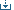 Gewünschte Medien (bitte ankreuzen):□ nur Overheadprojektor□ nur Beamer□ Beamer + ComputerGewünschte Medien (bitte ankreuzen):□ nur Overheadprojektor□ nur Beamer□ Beamer + Computer(Unterschrift der Schülerin/des Schülers)(Unterschrift der Fachlehrerin/des Fachlehrers)Abgabe bis spätestens Freitag, 12. Mai 2017, beim Fachlehrer/bei der Fachlehrerin!